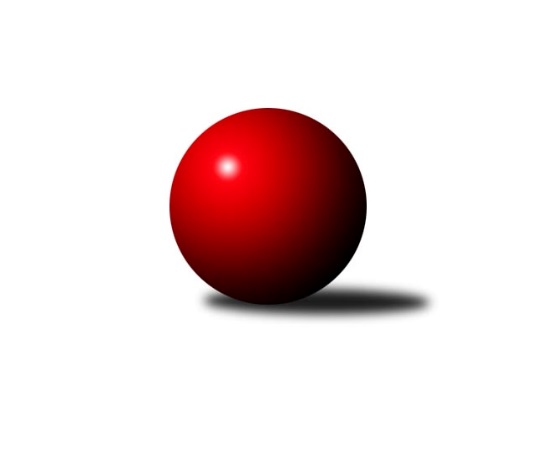 Č.10Ročník 2021/2022	15.8.2024 Krajský přebor KV 2021/2022Statistika 10. kolaTabulka družstev:		družstvo	záp	výh	rem	proh	skore	sety	průměr	body	plné	dorážka	chyby	1.	Kuželky Aš B	9	8	1	0	107 : 37 	(36.5 : 19.5)	2512	17	1744	769	42.9	2.	TJ Lomnice C	9	7	1	1	106 : 38 	(50.5 : 27.5)	2480	15	1744	736	49.3	3.	TJ Lomnice B	9	7	1	1	96 : 48 	(61.0 : 31.0)	2593	15	1773	820	42	4.	TJ Šabina	9	7	0	2	103 : 41 	(58.5 : 33.5)	2508	14	1726	783	42.2	5.	Slovan KV C	10	5	2	3	90 : 70 	(51.5 : 48.5)	2405	12	1707	699	53	6.	Sokol Teplá	9	3	2	4	72 : 72 	(42.0 : 32.0)	2388	8	1675	713	43.7	7.	TJ Lomnice D	9	2	1	6	55 : 89 	(31.5 : 54.5)	2327	5	1662	666	75.2	8.	Kuželky Aš C	9	2	1	6	52 : 92 	(22.0 : 34.0)	2326	5	1673	653	62.7	9.	SKK K.Vary B	9	1	1	7	46 : 98 	(34.0 : 54.0)	2230	3	1625	605	71.4	10.	Loko Cheb C	9	1	1	7	37 : 107 	(32.0 : 64.0)	2307	3	1655	653	64.4	11.	TJ Jáchymov B	9	1	1	7	36 : 108 	(22.5 : 43.5)	2268	3	1621	648	60.3Tabulka doma:		družstvo	záp	výh	rem	proh	skore	sety	průměr	body	maximum	minimum	1.	TJ Šabina	6	5	0	1	72 : 24 	(38.5 : 17.5)	2522	10	2643	2406	2.	TJ Lomnice B	5	4	1	0	52 : 28 	(34.0 : 18.0)	2462	9	2580	2384	3.	Kuželky Aš B	4	4	0	0	50 : 14 	(6.0 : 2.0)	2503	8	2562	2440	4.	TJ Lomnice C	4	3	1	0	46 : 18 	(22.5 : 15.5)	2446	7	2523	2401	5.	Sokol Teplá	5	3	0	2	48 : 32 	(30.5 : 17.5)	2402	6	2453	2332	6.	Slovan KV C	5	2	1	2	40 : 40 	(30.5 : 29.5)	2461	5	2513	2318	7.	Kuželky Aš C	6	2	1	3	42 : 54 	(12.0 : 8.0)	2390	5	2498	2316	8.	Loko Cheb C	3	1	0	2	17 : 31 	(9.0 : 17.0)	2486	2	2509	2463	9.	SKK K.Vary B	4	1	0	3	25 : 39 	(19.0 : 29.0)	2435	2	2570	2293	10.	TJ Jáchymov B	3	0	1	2	11 : 37 	(10.0 : 16.0)	2324	1	2367	2279	11.	TJ Lomnice D	5	0	1	4	25 : 55 	(24.5 : 35.5)	2282	1	2332	2244Tabulka venku:		družstvo	záp	výh	rem	proh	skore	sety	průměr	body	maximum	minimum	1.	Kuželky Aš B	5	4	1	0	57 : 23 	(30.5 : 17.5)	2526	9	2688	2395	2.	TJ Lomnice C	5	4	0	1	60 : 20 	(28.0 : 12.0)	2473	8	2541	2412	3.	Slovan KV C	5	3	1	1	50 : 30 	(21.0 : 19.0)	2423	7	2544	2318	4.	TJ Lomnice B	4	3	0	1	44 : 20 	(27.0 : 13.0)	2581	6	2703	2418	5.	TJ Šabina	3	2	0	1	31 : 17 	(20.0 : 16.0)	2504	4	2604	2394	6.	TJ Lomnice D	4	2	0	2	30 : 34 	(7.0 : 19.0)	2335	4	2373	2312	7.	Sokol Teplá	4	0	2	2	24 : 40 	(11.5 : 14.5)	2385	2	2450	2333	8.	TJ Jáchymov B	6	1	0	5	25 : 71 	(12.5 : 27.5)	2254	2	2372	1782	9.	SKK K.Vary B	5	0	1	4	21 : 59 	(15.0 : 25.0)	2189	1	2273	2090	10.	Loko Cheb C	6	0	1	5	20 : 76 	(23.0 : 47.0)	2278	1	2336	2225	11.	Kuželky Aš C	3	0	0	3	10 : 38 	(10.0 : 26.0)	2305	0	2350	2230Tabulka podzimní části:		družstvo	záp	výh	rem	proh	skore	sety	průměr	body	doma	venku	1.	Kuželky Aš B	9	8	1	0	107 : 37 	(36.5 : 19.5)	2512	17 	4 	0 	0 	4 	1 	0	2.	TJ Lomnice C	9	7	1	1	106 : 38 	(50.5 : 27.5)	2480	15 	3 	1 	0 	4 	0 	1	3.	TJ Lomnice B	9	7	1	1	96 : 48 	(61.0 : 31.0)	2593	15 	4 	1 	0 	3 	0 	1	4.	TJ Šabina	9	7	0	2	103 : 41 	(58.5 : 33.5)	2508	14 	5 	0 	1 	2 	0 	1	5.	Slovan KV C	10	5	2	3	90 : 70 	(51.5 : 48.5)	2405	12 	2 	1 	2 	3 	1 	1	6.	Sokol Teplá	9	3	2	4	72 : 72 	(42.0 : 32.0)	2388	8 	3 	0 	2 	0 	2 	2	7.	TJ Lomnice D	9	2	1	6	55 : 89 	(31.5 : 54.5)	2327	5 	0 	1 	4 	2 	0 	2	8.	Kuželky Aš C	9	2	1	6	52 : 92 	(22.0 : 34.0)	2326	5 	2 	1 	3 	0 	0 	3	9.	SKK K.Vary B	9	1	1	7	46 : 98 	(34.0 : 54.0)	2230	3 	1 	0 	3 	0 	1 	4	10.	Loko Cheb C	9	1	1	7	37 : 107 	(32.0 : 64.0)	2307	3 	1 	0 	2 	0 	1 	5	11.	TJ Jáchymov B	9	1	1	7	36 : 108 	(22.5 : 43.5)	2268	3 	0 	1 	2 	1 	0 	5Tabulka jarní části:		družstvo	záp	výh	rem	proh	skore	sety	průměr	body	doma	venku	1.	TJ Jáchymov B	0	0	0	0	0 : 0 	(0.0 : 0.0)	0	0 	0 	0 	0 	0 	0 	0 	2.	Loko Cheb C	0	0	0	0	0 : 0 	(0.0 : 0.0)	0	0 	0 	0 	0 	0 	0 	0 	3.	Kuželky Aš C	0	0	0	0	0 : 0 	(0.0 : 0.0)	0	0 	0 	0 	0 	0 	0 	0 	4.	Slovan KV C	0	0	0	0	0 : 0 	(0.0 : 0.0)	0	0 	0 	0 	0 	0 	0 	0 	5.	TJ Šabina	0	0	0	0	0 : 0 	(0.0 : 0.0)	0	0 	0 	0 	0 	0 	0 	0 	6.	TJ Lomnice D	0	0	0	0	0 : 0 	(0.0 : 0.0)	0	0 	0 	0 	0 	0 	0 	0 	7.	TJ Lomnice B	0	0	0	0	0 : 0 	(0.0 : 0.0)	0	0 	0 	0 	0 	0 	0 	0 	8.	SKK K.Vary B	0	0	0	0	0 : 0 	(0.0 : 0.0)	0	0 	0 	0 	0 	0 	0 	0 	9.	TJ Lomnice C	0	0	0	0	0 : 0 	(0.0 : 0.0)	0	0 	0 	0 	0 	0 	0 	0 	10.	Kuželky Aš B	0	0	0	0	0 : 0 	(0.0 : 0.0)	0	0 	0 	0 	0 	0 	0 	0 	11.	Sokol Teplá	0	0	0	0	0 : 0 	(0.0 : 0.0)	0	0 	0 	0 	0 	0 	0 	0 Zisk bodů pro družstvo:		jméno hráče	družstvo	body	zápasy	v %	dílčí body	sety	v %	1.	Hubert Guba 	TJ Lomnice B 	16	/	9	(89%)		/		(%)	2.	František Seidl 	TJ Šabina  	16	/	9	(89%)		/		(%)	3.	Jaroslav Solín 	Kuželky Aš B 	14	/	7	(100%)		/		(%)	4.	Eduard Seidl 	TJ Šabina  	14	/	7	(100%)		/		(%)	5.	Václav Pilař 	Kuželky Aš B 	14	/	8	(88%)		/		(%)	6.	Jiří Velek 	Sokol Teplá 	14	/	9	(78%)		/		(%)	7.	Luděk Stríž 	Slovan KV C 	14	/	10	(70%)		/		(%)	8.	Jiří Beneš ml.	TJ Šabina  	12	/	7	(86%)		/		(%)	9.	Lubomír Hromada 	TJ Lomnice C 	12	/	8	(75%)		/		(%)	10.	Růžena Kovačíková 	TJ Lomnice C 	12	/	8	(75%)		/		(%)	11.	Zuzana Kožíšková 	TJ Lomnice B 	12	/	9	(67%)		/		(%)	12.	Miroslava Boková 	Sokol Teplá 	12	/	9	(67%)		/		(%)	13.	Přemysl Krůta 	TJ Lomnice C 	12	/	9	(67%)		/		(%)	14.	Václav Zeman 	SKK K.Vary B  	12	/	9	(67%)		/		(%)	15.	Jiří Šafr 	Slovan KV C 	12	/	10	(60%)		/		(%)	16.	Vladislav Urban 	Kuželky Aš B 	11	/	8	(69%)		/		(%)	17.	Monika Maněnová 	TJ Lomnice C 	10	/	6	(83%)		/		(%)	18.	Radek Plechatý 	TJ Lomnice D 	10	/	6	(83%)		/		(%)	19.	Petr Lidmila 	TJ Lomnice C 	10	/	7	(71%)		/		(%)	20.	Robert Žalud 	Slovan KV C 	10	/	8	(63%)		/		(%)	21.	Pavlína Stašová 	Slovan KV C 	10	/	8	(63%)		/		(%)	22.	Ota Maršát ml.	Kuželky Aš C 	10	/	8	(63%)		/		(%)	23.	Hanuš Slavík 	TJ Lomnice D 	10	/	8	(63%)		/		(%)	24.	Marek Zvěřina 	TJ Šabina  	10	/	8	(63%)		/		(%)	25.	Miroslav Handšuh 	Slovan KV C 	10	/	8	(63%)		/		(%)	26.	Luboš Axamský 	Sokol Teplá 	10	/	8	(63%)		/		(%)	27.	Dagmar Jedličková 	Kuželky Aš B 	10	/	8	(63%)		/		(%)	28.	Albert Kupčík 	TJ Lomnice D 	10	/	9	(56%)		/		(%)	29.	Tomáš Seidl 	TJ Šabina  	9	/	7	(64%)		/		(%)	30.	Stanislav Pelc 	TJ Jáchymov B 	9	/	7	(64%)		/		(%)	31.	Pavel Přerost 	TJ Lomnice B 	8	/	5	(80%)		/		(%)	32.	Libor Kupka 	SKK K.Vary B  	8	/	5	(80%)		/		(%)	33.	Martina Pospíšilová 	Kuželky Aš B 	8	/	6	(67%)		/		(%)	34.	Miroslav Pešťák 	Sokol Teplá 	8	/	7	(57%)		/		(%)	35.	Luděk Kratochvíl 	Kuželky Aš B 	8	/	7	(57%)		/		(%)	36.	Jiří Guba 	TJ Lomnice B 	8	/	8	(50%)		/		(%)	37.	Eva Nováčková 	Loko Cheb C 	8	/	8	(50%)		/		(%)	38.	Jiří Flejšar 	TJ Lomnice C 	8	/	8	(50%)		/		(%)	39.	Blanka Martinková 	SKK K.Vary B  	8	/	8	(50%)		/		(%)	40.	Tereza Štursová 	TJ Lomnice B 	8	/	8	(50%)		/		(%)	41.	Václav Veselý 	Kuželky Aš B 	8	/	8	(50%)		/		(%)	42.	Jiří Bláha 	Kuželky Aš C 	8	/	8	(50%)		/		(%)	43.	Xenie Sekáčová 	TJ Lomnice C 	6	/	5	(60%)		/		(%)	44.	Martina Sobotková 	Slovan KV C 	6	/	6	(50%)		/		(%)	45.	Miroslav Budil 	Loko Cheb C 	6	/	6	(50%)		/		(%)	46.	Lucie Maněnová 	TJ Lomnice D 	6	/	7	(43%)		/		(%)	47.	Ivona Mašková 	Kuželky Aš C 	6	/	7	(43%)		/		(%)	48.	Jaromír Černý 	TJ Šabina  	6	/	8	(38%)		/		(%)	49.	Miroslav Špaček 	SKK K.Vary B  	6	/	9	(33%)		/		(%)	50.	Jiří Šeda 	TJ Jáchymov B 	6	/	9	(33%)		/		(%)	51.	Petr Janda 	TJ Lomnice C 	4	/	3	(67%)		/		(%)	52.	Rudolf Štěpanovský 	TJ Lomnice B 	4	/	3	(67%)		/		(%)	53.	Pavel Kučera 	TJ Šabina  	4	/	3	(67%)		/		(%)	54.	Miroslava Poláčková 	Sokol Teplá 	4	/	3	(67%)		/		(%)	55.	Jaroslava Chlupová 	Slovan KV C 	4	/	3	(67%)		/		(%)	56.	Jana Lukášková 	Sokol Teplá 	4	/	4	(50%)		/		(%)	57.	Zdeněk Chvátal 	TJ Lomnice B 	4	/	5	(40%)		/		(%)	58.	Ota Laudát 	Kuželky Aš C 	4	/	5	(40%)		/		(%)	59.	Ladislav Martínek 	TJ Jáchymov B 	4	/	6	(33%)		/		(%)	60.	Lucie Vajdíková 	TJ Lomnice B 	4	/	7	(29%)		/		(%)	61.	Helena Pollnerová 	TJ Lomnice D 	4	/	8	(25%)		/		(%)	62.	Daniel Hussar 	Loko Cheb C 	4	/	8	(25%)		/		(%)	63.	Jitka Laudátová 	Kuželky Aš C 	4	/	9	(22%)		/		(%)	64.	Vladimír Krýsl 	Loko Cheb C 	4	/	9	(22%)		/		(%)	65.	Jana Hamrová 	Loko Cheb C 	4	/	9	(22%)		/		(%)	66.	Jiří Mitáček st.	SKK K.Vary B  	3	/	5	(30%)		/		(%)	67.	Jiří Gabriško 	SKK K.Vary B  	3	/	6	(25%)		/		(%)	68.	Hana Makarová 	TJ Jáchymov B 	3	/	7	(21%)		/		(%)	69.	Ivan Rambousek 	Loko Cheb C 	3	/	9	(17%)		/		(%)	70.	Michaela Heidlerová 	TJ Lomnice D 	2	/	1	(100%)		/		(%)	71.	Jiří Nováček 	Loko Cheb C 	2	/	2	(50%)		/		(%)	72.	Adolf Klepáček 	Loko Cheb C 	2	/	2	(50%)		/		(%)	73.	Petr Tauber 	Sokol Teplá 	2	/	2	(50%)		/		(%)	74.	Jaromír Valenta 	Sokol Teplá 	2	/	2	(50%)		/		(%)	75.	Jaroslav Kovář 	TJ Jáchymov B 	2	/	2	(50%)		/		(%)	76.	Hedvika Besedová 	Slovan KV C 	2	/	3	(33%)		/		(%)	77.	Josef Bílek 	Sokol Teplá 	2	/	3	(33%)		/		(%)	78.	Gerhard Brandl 	TJ Šabina  	2	/	3	(33%)		/		(%)	79.	Martin Bezouška 	TJ Jáchymov B 	2	/	4	(25%)		/		(%)	80.	Jaroslav Stulík 	TJ Jáchymov B 	2	/	4	(25%)		/		(%)	81.	Pavel Pazdera 	SKK K.Vary B  	2	/	5	(20%)		/		(%)	82.	Václav Mašek 	Kuželky Aš C 	2	/	6	(17%)		/		(%)	83.	Rostislav Milota 	Sokol Teplá 	2	/	6	(17%)		/		(%)	84.	Vladimír Veselý ml.	Kuželky Aš C 	2	/	9	(11%)		/		(%)	85.	Libuše Korbelová 	TJ Lomnice D 	1	/	7	(7%)		/		(%)	86.	Vít Veselý 	Kuželky Aš B 	0	/	1	(0%)		/		(%)	87.	Václav Hlaváč ml.	Slovan KV C 	0	/	1	(0%)		/		(%)	88.	Pavel Pokorný 	Loko Cheb C 	0	/	1	(0%)		/		(%)	89.	Iva Knesplová Koubková 	TJ Lomnice D 	0	/	1	(0%)		/		(%)	90.	Jana Čížková 	Sokol Teplá 	0	/	1	(0%)		/		(%)	91.	Zdeňka Šultysová 	Slovan KV C 	0	/	1	(0%)		/		(%)	92.	Vladimír Čermák 	SKK K.Vary B  	0	/	1	(0%)		/		(%)	93.	František Živný 	TJ Jáchymov B 	0	/	2	(0%)		/		(%)	94.	Irena Balcarová 	SKK K.Vary B  	0	/	2	(0%)		/		(%)	95.	Josef Zvěřina 	TJ Lomnice D 	0	/	5	(0%)		/		(%)	96.	Vlastimil Čegan 	TJ Jáchymov B 	0	/	9	(0%)		/		(%)Průměry na kuželnách:		kuželna	průměr	plné	dorážka	chyby	výkon na hráče	1.	Lokomotiva Cheb, 1-2	2513	1780	733	55.7	(418.9)	2.	Karlovy Vary, 1-4	2474	1738	736	52.4	(412.4)	3.	TJ Šabina, 1-2	2407	1706	701	53.3	(401.3)	4.	Kuželky Aš, 1-4	2380	1695	685	57.5	(396.7)	5.	Lomnice, 1-4	2367	1678	688	60.3	(394.5)	6.	Jáchymov, 1-2	2360	1652	707	46.5	(393.4)	7.	Sokol Teplá, 1-4	2352	1647	704	48.4	(392.1)Nejlepší výkony na kuželnách:Lokomotiva Cheb, 1-2Kuželky Aš B	2688	6. kolo	Martina Pospíšilová 	Kuželky Aš B	476	6. koloTJ Lomnice B	2659	3. kolo	Miroslav Budil 	Loko Cheb C	463	3. koloLoko Cheb C	2509	6. kolo	Jiří Guba 	TJ Lomnice B	460	3. koloLoko Cheb C	2487	1. kolo	Václav Pilař 	Kuželky Aš B	458	6. koloLoko Cheb C	2463	3. kolo	Václav Veselý 	Kuželky Aš B	453	6. koloSKK K.Vary B 	2273	1. kolo	Miroslav Budil 	Loko Cheb C	449	1. kolo		. kolo	Luděk Kratochvíl 	Kuželky Aš B	447	6. kolo		. kolo	Lucie Vajdíková 	TJ Lomnice B	446	3. kolo		. kolo	Hubert Guba 	TJ Lomnice B	445	3. kolo		. kolo	Daniel Hussar 	Loko Cheb C	445	6. koloKarlovy Vary, 1-4TJ Lomnice B	2703	2. kolo	Hubert Guba 	TJ Lomnice B	494	2. koloTJ Lomnice B	2629	8. kolo	Miroslav Handšuh 	Slovan KV C	468	1. koloTJ Šabina 	2604	6. kolo	Pavel Přerost 	TJ Lomnice B	462	8. koloSKK K.Vary B 	2570	9. kolo	Libor Kupka 	SKK K.Vary B 	460	2. koloSlovan KV C	2544	7. kolo	Jiří Guba 	TJ Lomnice B	458	8. koloSlovan KV C	2513	10. kolo	Libor Kupka 	SKK K.Vary B 	457	9. koloTJ Lomnice C	2506	5. kolo	Václav Zeman 	SKK K.Vary B 	457	7. koloSlovan KV C	2505	6. kolo	Eduard Seidl 	TJ Šabina 	455	6. koloSlovan KV C	2491	8. kolo	Martina Sobotková 	Slovan KV C	453	7. koloSlovan KV C	2478	1. kolo	Jiří Šafr 	Slovan KV C	453	6. koloTJ Šabina, 1-2TJ Šabina 	2643	9. kolo	Tomáš Seidl 	TJ Šabina 	488	9. koloTJ Šabina 	2538	4. kolo	Jiří Beneš ml.	TJ Šabina 	474	10. koloTJ Šabina 	2522	7. kolo	Tomáš Seidl 	TJ Šabina 	473	2. koloTJ Šabina 	2520	5. kolo	Jiří Nováček 	Loko Cheb C	466	5. koloTJ Šabina 	2500	10. kolo	František Seidl 	TJ Šabina 	450	9. koloKuželky Aš B	2446	2. kolo	František Seidl 	TJ Šabina 	448	4. koloTJ Šabina 	2406	2. kolo	Eduard Seidl 	TJ Šabina 	447	7. koloSokol Teplá	2337	7. kolo	František Seidl 	TJ Šabina 	446	5. koloTJ Lomnice D	2312	4. kolo	Pavel Kučera 	TJ Šabina 	445	5. koloLoko Cheb C	2267	5. kolo	Tomáš Seidl 	TJ Šabina 	443	5. koloKuželky Aš, 1-4Kuželky Aš B	2573	10. kolo	Martina Pospíšilová 	Kuželky Aš B	464	10. koloKuželky Aš B	2562	3. kolo	Martina Pospíšilová 	Kuželky Aš B	456	1. koloTJ Lomnice C	2541	8. kolo	Vladislav Urban 	Kuželky Aš B	454	3. koloKuželky Aš B	2510	1. kolo	Ota Maršát ml.	Kuželky Aš C	452	7. koloKuželky Aš B	2501	5. kolo	Monika Maněnová 	TJ Lomnice C	450	1. koloKuželky Aš C	2498	7. kolo	Ota Laudát 	Kuželky Aš C	450	4. koloTJ Lomnice C	2478	1. kolo	Monika Maněnová 	TJ Lomnice C	449	8. koloKuželky Aš C	2444	4. kolo	Petr Lidmila 	TJ Lomnice C	444	1. koloKuželky Aš B	2440	9. kolo	Pavlína Stašová 	Slovan KV C	442	9. koloSlovan KV C	2420	9. kolo	Eva Nováčková 	Loko Cheb C	440	7. koloLomnice, 1-4TJ Lomnice B	2580	5. kolo	Hubert Guba 	TJ Lomnice B	469	1. koloTJ Lomnice C	2523	9. kolo	Hubert Guba 	TJ Lomnice B	459	5. koloTJ Lomnice B	2489	1. kolo	Eva Nováčková 	Loko Cheb C	457	9. koloTJ Lomnice C	2444	10. kolo	Jiří Guba 	TJ Lomnice B	453	5. koloTJ Lomnice B	2441	4. kolo	Zdeněk Chvátal 	TJ Lomnice B	451	5. koloTJ Lomnice B	2418	10. kolo	Lubomír Hromada 	TJ Lomnice C	450	9. koloTJ Lomnice B	2415	7. kolo	Radek Plechatý 	TJ Lomnice D	446	8. koloTJ Lomnice C	2415	4. kolo	Jiří Flejšar 	TJ Lomnice C	446	9. koloTJ Lomnice C	2412	3. kolo	Martina Pospíšilová 	Kuželky Aš B	441	4. koloKuželky Aš B	2402	4. kolo	Xenie Sekáčová 	TJ Lomnice C	434	9. koloJáchymov, 1-2TJ Šabina 	2514	8. kolo	Jiří Šafr 	Slovan KV C	444	2. koloSlovan KV C	2407	2. kolo	Jaromír Černý 	TJ Šabina 	438	8. koloTJ Jáchymov B	2367	8. kolo	Miroslav Handšuh 	Slovan KV C	431	2. koloTJ Jáchymov B	2326	2. kolo	Luděk Stríž 	Slovan KV C	424	2. koloTJ Jáchymov B	2279	4. kolo	František Seidl 	TJ Šabina 	422	8. koloLoko Cheb C	2268	4. kolo	Stanislav Pelc 	TJ Jáchymov B	422	2. kolo		. kolo	Eduard Seidl 	TJ Šabina 	420	8. kolo		. kolo	Vlastimil Čegan 	TJ Jáchymov B	420	2. kolo		. kolo	Stanislav Pelc 	TJ Jáchymov B	414	4. kolo		. kolo	Stanislav Pelc 	TJ Jáchymov B	413	8. koloSokol Teplá, 1-4TJ Lomnice C	2464	6. kolo	Miroslav Pešťák 	Sokol Teplá	455	2. koloSokol Teplá	2453	2. kolo	Lubomír Hromada 	TJ Lomnice C	435	6. koloSokol Teplá	2433	6. kolo	Jiří Velek 	Sokol Teplá	433	8. koloSokol Teplá	2410	3. kolo	Jiří Velek 	Sokol Teplá	433	3. koloSokol Teplá	2382	8. kolo	Albert Kupčík 	TJ Lomnice D	432	10. koloTJ Lomnice D	2336	10. kolo	Přemysl Krůta 	TJ Lomnice C	428	6. koloSokol Teplá	2332	10. kolo	Miroslav Pešťák 	Sokol Teplá	427	3. koloTJ Jáchymov B	2290	3. kolo	Luboš Axamský 	Sokol Teplá	423	2. koloLoko Cheb C	2225	2. kolo	Miroslava Boková 	Sokol Teplá	422	6. koloSKK K.Vary B 	2199	8. kolo	Růžena Kovačíková 	TJ Lomnice C	417	6. koloČetnost výsledků:	8.0 : 8.0	6x	7.0 : 9.0	1x	6.0 : 10.0	4x	4.0 : 12.0	5x	2.0 : 14.0	7x	16.0 : 0.0	1x	14.0 : 2.0	8x	13.0 : 3.0	2x	12.0 : 4.0	10x	10.0 : 6.0	4x	1.0 : 15.0	1x	0.0 : 16.0	1x